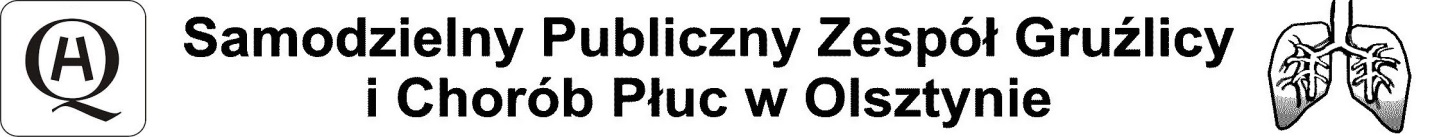 10-357 Olsztyn,  ul. Jagiellońska 78,  tel. 89 532 29 01/fax 89 532 29 76, e-mail: sekretariat@pulmonologia.olsztyn.plZnak sprawy: SOZ.383.26.2021SPECYFIKACJA   WARUNKÓW   ZAMÓWIENIAw postępowaniu o udzielenie zamówienia publicznego prowadzonego w trybie podstawowym bez negocjacji na podstawie Działu III Rozdziału 4, Oddział 1 ustawy z dnia 11 września 2019 roku Prawo zamówień publicznych (Dz. U. z 2019 roku, poz. 2019 ze zmianami, zwanej dalej Pzp), na:Świadczenie usług ochrony osób i mienia I.  INFORMACJE OGÓLNE.NAZWA ZAMAWIAJĄCEGO:  Samodzielny Publiczny Zespół Gruźlicy i Chorób PłucADRES:    ul. Jagiellońska 78, 10-357 OlsztynKRS 0000000456,  NIP 739-29-54-808, REGON 000295739STRONA  INTERNETOWA: www.pulmonologia.olsztyn.ple-mail: mkin@pulmonologia.olsztyn.plGodziny pracy: 7:25 -15:00Przedmiotowe postępowanie prowadzone jest przy użyciu środków komunikacji elektronicznej. Składanie ofert następuje za pośrednictwem platformy zakupowej, na której zostanie udostępniona SWZ oraz na której będą udostępnione zmiany i wyjaśnienia treści SWZ oraz inne dokumenty zamówienia:https://platformazakupowa.pl/pn/pulmonologia_olsztynod dnia umieszczenia ogłoszenia o zamówieniu w Biuletynie Zamówień Publicznych do dnia składania ofert.II.  INSTRUKCJA  DLA  WYKONAWCÓW.1.  Wykonawca powinien dokładnie zapoznać się z treścią wszystkich materiałów wchodzących w skład niniejszej Specyfikacji Warunków Zamówienia, zwanej dalej SWZ.2.   Wykonawca ponosi wszelkie koszty związane z przygotowaniem i złożeniem oferty. Zamawiający nie przewiduje zwrotu kosztów udziału w postępowaniu. 3.  Wykonawcy chcący wziąć udział w niniejszym postępowaniu winni zarejestrować się bezpłatnie na Platformie zakupowej Zamawiającego  poprzez link: https://platformazakupowa.pl/pn/pulmonologia_olsztynIII.  TRYB  UDZIELENIA ZAMÓWIENIA.Niniejsze postępowanie prowadzone jest na podstawie art. 275 pkt 1  ustawy z dnia 11 września 2019 roku Prawo zamówień publicznych (Dz.U. z 2019 roku, poz. 2019 ze zmianami) w trybie podstawowym bez negocjacji.Zamawiający nie przewiduje wyboru najkorzystniejszej oferty z możliwością prowadzenia negocjacji. Szacunkowa wartość przedmiotowego zamówienia nie przekracza progów unijnych, o których mowa w art. 3 Pzp.  Zamawiający nie przewiduje aukcji elektronicznej.Zamawiający nie przewiduje złożenia oferty wariantowej oraz w postaci katalogów elektronicznych.Zamawiający nie prowadzi postępowania w celu zawarcia umowy ramowej.Zamawiający nie zastrzega możliwości ubiegania się o udzielenie zamówienia wyłącznie przez wykonawców, o których mowa w art. 94 Pzp. Zamawiający nie określa dodatkowych wymagań związanych z zatrudnianiem osób, o których mowa w art. 96 ust. 2 pkt 2 Pzp. IV.  OPIS   PRZEDMIOTU  ZAMÓWIENIA.1. Przedmiotem zamówienia jest świadczenie usług w zakresie ochrony osób i mienia na terenie Samodzielnego Publicznego Zespołu Gruźlicy i Chorób Płuc w Olsztynie ul. Jagiellońskiej 78 realizowane w ramach fizycznego dozoru obiektu, całodobowego dozoru (monitoringu) sygnałów przesyłanych przez lokalny system alarmowy zainstalowany w obiekcie zespołu oraz konserwacji tego systemu. Obiekt Samodzielnego Publicznego Zespołu Gruźlicy i Chorób Płuc w Olsztynie obejmuje: działki o powierzchni 4,62  ha oraz budynek Zespołu (pięć kondygnacji) - powierzchnia użytkowa 9370,86  m².2.   Wspólny Słownik Zamówień CPV: 79710000-43.   Szczegółowy opis przedmiotu zamówienia w raz z mapką z obszarem monitorowania za pomocą systemu wizyjnego  został zawarty w załączniku nr 1 do SWZ.4.   Zamawiający dopuszcza możliwość udzielenia zamówienia, o którym mowa w art. 214 ust. 1 pkt  7      do 20 % wartości zamówienia podstawowego. W przypadku zwiększenia się, w trakcie trwania umowy, potrzeb Zamawiającego na usługi objęte umową, lub wystąpienia konieczności przedłużenia okresu obowiązywania umowy w celu wybrania Wykonawcy w kolejnym postępowaniu o zamówienie publiczne Zamawiający zastrzega sobie prawo do zwiększenia wielkości zamówienia, o ile nie przekroczy ona 20% wartości zamówienia w stosunku do wielkości zamówienia podstawowego wraz z przedłużeniem okresu obowiązywania umowy o czas nie dłuższy jednak niż 3 miesiące. W przypadku skorzystania przez Zamawiającego z powyższego uprawnienia Wykonawca zobowiązany jest do świadczenia usługi za wynagrodzeniem określonym w niniejszej umowie.V.     WYMAGANIA   DOTYCZACE   ZATRUDNIENIA   NA  UMOWĘ  O  PRACĘ  - ART. 95 PZP.Zamawiający wymaga, aby osoby wykonujące czynności w trakcie realizacji zamówienia polegające na wykonywaniu prac określonych w Załączniku nr 1 – Szczegółowy opis przedmiotu zamówienia -  były zatrudnione przez wykonawcę lub podwykonawcę, na podstawie umowy                 o pracę w rozumieniu ustawy z dnia 26 czerwca 1974 r. – Kodeks pracy (Dz. U. z 2020 poz. 1320 t.j.). 2.  Wykonawca lub Podwykonawca musi zatrudniać osoby wskazane w pkt. 1 na podstawie umowy  o pracę przez cały okres realizacji umowy oraz w sposób zgodny z przepisami o minimalnym wynagrodzeniu za pracę, a w przypadku rozwiązania umowy przez osobę zatrudnioną lub przez pracodawcę, zobowiązany jest do zatrudnienia na to miejsce innej osoby wykonującej ww. czynności na podstawie umowy o pracę. 3. Najpóźniej w dniu przystąpienia do realizacji umowy Wykonawca doręczy Zamawiającemu oświadczenie potwierdzające, że wymagane przez Zamawiającego czynności, o których mowa w pkt 1, będą wykonywane przez osoby zatrudnione na podstawie umowy o pracę. Oświadczenie powinno określać podmiot, w imieniu którego oświadczenie jest składane oraz być opatrzone datą i podpisem osoby upoważnionej do reprezentowania tego podmiotu.4.  W przypadku ustania zatrudnienia np. rozwiązania stosunku pracy przez osobę, osoby, pracodawcę lub z innych przyczyn, w trakcie trwania umowy, wykonawca zobowiązuje się w ich miejsce zatrudnić na pozostały okres realizacji zamówienia licząc od dnia ustania zatrudnienia, inne osoby, na warunkach, o których mowa w pkt 1. 5.  W ramach czynności kontrolnych przestrzegania wymogu, o którym mowa w art. 95 ust. 2 Pzp, Zamawiający jest uprawniony do przeprowadzania kontroli na miejscu wykonywania świadczenia oraz do żądania wyjaśnień w przypadku wątpliwości w zakresie potwierdzenia spełniania ww. wymogu. 6. W przypadku nie zatrudnienia przy realizacji zamówienia osób na umowę o pracę lub nie przedstawienia zamawiającemu na jego żądanie dokumentów potwierdzających zatrudnianie przez Wykonawcę na podstawie umów o pracę dokumentujących świadczenie pracy, Wykonawca zapłaci Zamawiającemu karę umowną w wysokości określonej w istotnych postanowieniach umowy. Kara będzie naliczana za każdy miesiąc, w którym wykonawca nie wypełnił zobowiązania.8.  W celu weryfikacji zatrudniania, przez wykonawcę lub podwykonawcę, na podstawie umowy                     o pracę, osób wykonujących wskazane przez zamawiającego czynności w zakresie realizacji zamówienia, Zamawiający może żądać  w szczególności:1)  oświadczenia zatrudnionego pracownika,2)   oświadczenia wykonawcy lub podwykonawcy o zatrudnieniu pracownika na podstawie umowy o pracę,3)   poświadczonej za zgodność z oryginałem kopii umowy o pracę zatrudnionego pracownika,4) innych dokumentów (np. deklaracji składkowych i dowodów opłacania składek na ubezpieczenie społeczne i zdrowotne). Dokumenty te muszą zawierać informacje niezbędne do weryfikacji zatrudnienia danej osoby na podstawie umowy o pracę, zgodnie z art. 438 ust. 2 Pzp.VI.   PODWYKONAWSTWO.Wykonawca może powierzyć wykonanie części zamówienia podwykonawcy (podwykonawcom).    Zamawiający nie zastrzega obowiązku osobistego wykonania przez Wykonawcę kluczowych  części zamówienia.Zamawiający wymaga, aby w przypadku powierzenia części zamówienia podwykonawcom,  Wykonawca wskazał w ofercie części zamówienia, których wykonanie zamierza powierzyć podwykonawcom oraz podał (o ile są mu wiadome na tym etapie) nazwy (firmy) tych podwykonawców.VI.   TERMIN WYKONANIA ZAMÓWIENIA.Termin realizacji zamówienia wynosi 36 miesięcy od daty zawarcia umowy.VII.   WARUNKI  UDZIAŁU   W  POSTĘPOWANIU.1.	O udzielenie zamówienia mogą ubiegać się Wykonawcy, którzy nie podlegają wykluczeniu na zasadach określonych w Rozdziale VIII SWZ, oraz spełniają określone przez Zamawiającego warunki udziału w postępowaniu.2.	O udzielenie zamówienia mogą ubiegać się Wykonawcy, którzy spełniają warunki dotyczące:1)  zdolności do występowania w obrocie gospodarczym:     Zamawiający nie stawia warunku w powyższym zakresie.2)  uprawnień do prowadzenia określonej działalności gospodarczej lub zawodowej, o ile wynika to z odrębnych przepisów:     2.1 wymagana aktualna koncesja wydana przez Ministra Spraw Wewnętrznych i Administracji na prowadzenie  działalności w zakresie ochrony osób i mienia, zgodnie z ustawą z 22 sierpnia 1997 r. o ochronie osób i mienia (Dz. U. z 2020 poz. 838 t. j. ); 3)	sytuacji ekonomicznej lub finansowej:Wykonawca spełni warunek, jeżeli wykaże, że posiada:3.1 Opłaconą polisę, a w przypadku jej braku inny dokument potwierdzający, że Wykonawca jest ubezpieczony od odpowiedzialności cywilnej w zakresie prowadzonej działalności gospodarczej związanej    z przedmiotem zamówienia na kwotę minimum 1 500 000,00 złotych  w tym na jedno zdarzenie – minimum 500 000,00 złotych (należy dołączyć potwierdzenie opłacenia składki/ek).4)   zdolności technicznej lub zawodowej:      Wykonawca spełni warunek, jeżeli wykaże, że:4.1 wykonał co najmniej 2 usługi na kwotę minimum 120 000,00 zł butto za każdą, polegających na świadczeniu usług całodobowej ochrony osób i mienia oraz monitoringu w obiektach użyteczności publicznej przez co najmniej 12 miesięcy w okresie ostatnich trzech lat przed upływem terminu składania ofert, a jeżeli okres prowadzenia działalności jest krótszy – w tym okresie, z podaniem ich wartości, przedmiotu, daty i miejsca wykonania usług, oraz załączenie poświadczeń potwierdzających, że usługi zostały wykonane lub są wykonywane należycie (referencje, listy referencyjne lub dokumenty o podobnym charakterze)4.2 dysponuje osobami zdolnymi do wykonania zamówienia, posiadającymi wymagane obowiązującymi przepisami prawa uprawnienia oraz korzysta z wsparcia własnych  grup interwencyjnych mających siedzibę w miejscowości obiektu chronionego,  z czasem reakcji max 10 minut od chwili wezwania 4.3 posiada centrum monitorowania  wraz z przyznaną częstotliwością radiową oraz dysponuje środkami przymusu bezpośredniego zgodnie z przepisami ustawy o ochronie osób i  mienia  5.	Zamawiający, w stosunku do Wykonawców wspólnie ubiegających się o udzielenie zamówienia, w odniesieniu do warunku dotyczącego zdolności technicznej lub zawodowej – co do ilości zrealizowanych przedsięwzięć - dopuszcza łączne spełnianie warunku przez Wykonawców.6.	Zamawiający może na każdym etapie postępowania, uznać, że wykonawca nie posiada wymaganych zdolności, jeżeli posiadanie przez wykonawcę sprzecznych interesów,                                           w szczególności zaangażowanie zasobów technicznych lub zawodowych wykonawcy w inne przedsięwzięcia gospodarcze wykonawcy może mieć negatywny wpływ na realizację zamówienia.VIII.   PODSTAWY WYKLUCZENIA Z POSTĘPOWANIA.1. Z postępowania o udzielenie zamówienia wyklucza się Wykonawcę, w stosunku do którego zachodzi którakolwiek z okoliczności wskazanych:1)  w art. 108 ust. 1 Pzp, t.j.:1) będącego osobą fizyczną, którego prawomocnie skazano za przestępstwo:a) udziału w zorganizowanej grupie przestępczej albo związku mającym na celu popełnienie przestępstwa lub przestępstwa skarbowego, o którym mowa w art. 258 Kodeksu karnego,b)  handlu ludźmi, o którym mowa w art. 189a Kodeksu karnego,c)  o którym mowa w art. 228-230a, art. 250a Kodeksu karnego lub w art. 46 lub art. 48 ustawy z dnia 25 czerwca 2010 r. o sporcie,d)  finansowania przestępstwa o charakterze terrorystycznym, o którym mowa w art. 165a Kodeksu karnego, lub przestępstwo udaremniania lub utrudniania stwierdzenia przestępnego pochodzenia pieniędzy lub ukrywania ich pochodzenia, o którym mowa w art. 299 Kodeksu karnego,e)  o charakterze terrorystycznym, o którym mowa w art. 115 § 20 Kodeksu karnego, lub mające na celu popełnienie tego przestępstwa,f)   powierzenia wykonywania pracy małoletniemu cudzoziemcowi, o którym mowa w art. 9 ust. 2 ustawy z dnia 15 czerwca 2012 r. o skutkach powierzania wykonywania pracy cudzoziemcom przebywającym wbrew przepisom na terytorium Rzeczypospolitej Polskiej (Dz. U. poz. 769),g)  przeciwko obrotowi gospodarczemu, o których mowa w art. 296-307 Kodeksu karnego, przestępstwo oszustwa, o którym mowa w art. 286 Kodeksu karnego, przestępstwo przeciwko wiarygodności dokumentów, o których mowa w art. 270-277d Kodeksu karnego, lub przestępstwo skarbowe,h)  o którym mowa w art. 9 ust. 1 i 3 lub art. 10 ustawy z dnia 15 czerwca 2012 roku                                  o skutkach powierzania wykonywania pracy cudzoziemcom przebywającym wbrew przepisom na terytorium Rzeczypospolitej Polskiej      - lub za odpowiedni czyn zabroniony określony w przepisach prawa obcego;2)  jeżeli urzędującego członka jego organu zarządzającego lub nadzorczego, wspólnika spółki w spółce jawnej lub partnerskiej albo komplementariusza w spółce komandytowej lub komandytowo-akcyjnej lub prokurenta prawomocnie skazano za przestępstwo, o którym mowa w pkt 1;3)  wobec którego wydano prawomocny wyrok sądu lub ostateczną decyzję administracyjną                  o zaleganiu z uiszczeniem podatków, opłat lub składek na ubezpieczenie społeczne lub zdrowotne, chyba że wykonawca odpowiednio przed upływem terminu do składania wniosków o dopuszczenie do udziału w postępowaniu albo przed upływem terminu składania ofert dokonał płatności należnych podatków, opłat lub składek na ubezpieczenie społeczne lub zdrowotne wraz z odsetkami lub grzywnami lub zawarł wiążące porozumienie w sprawie spłaty tych należności;4)  wobec którego prawomocnie orzeczono zakaz ubiegania się o zamówienia publiczne;5)  jeżeli zamawiający może stwierdzić, na podstawie wiarygodnych przesłanek, że wykonawca zawarł z innymi wykonawcami porozumienie mające na celu zakłócenie konkurencji,                            w szczególności jeżeli należąc do tej samej grupy kapitałowej w rozumieniu ustawy z dnia                  16 lutego 2007 r. o ochronie konkurencji i konsumentów, złożyli odrębne oferty, oferty częściowe lub wnioski o dopuszczenie do udziału w postępowaniu, chyba że wykażą, że przygotowali te oferty lub wnioski niezależnie od siebie;6)  jeżeli, w przypadkach, o których mowa w art. 85 ust. 1, doszło do zakłócenia konkurencji wynikającego z wcześniejszego zaangażowania tego wykonawcy lub podmiotu, który należy z wykonawcą do tej samej grupy kapitałowej w rozumieniu ustawy z dnia 16 lutego 2007 roku o ochronie konkurencji i konsumentów, chyba że spowodowane tym zakłócenie konkurencji może być wyeliminowane w inny sposób niż przez wykluczenie wykonawcy z udziału w postępowaniu o udzielenie zamówienia.2) w art. 109 ust. 1  pkt. 4, 5, 7 Pzp, t.j.:  a)	w stosunku do którego otwarto likwidację, ogłoszono upadłość, którego aktywami zarządza likwidator lub sąd, zawarł układ z wierzycielami, którego działalność gospodarcza jest zawieszona albo znajduje się on w innej tego rodzaju sytuacji wynikającej z podobnej procedury przewidzianej w przepisach miejsca wszczęcia tej procedury;  b)	który w sposób zawiniony poważnie naruszył obowiązki zawodowe, co podważa jego uczciwość, w szczególności gdy wykonawca w wyniku zamierzonego działania lub rażącego niedbalstwa nie wykonał lub nienależycie wykonał zamówienie, co zamawiający jest w stanie wykazać za pomocą stosownych dowodów;  c)	który z przyczyn leżących po jego stronie, w znacznym stopniu lub zakresie nie wykonał lub nienależycie wykonał albo długotrwale nienależycie wykonywał istotne zobowiązanie wynikające z wcześniejszej umowy w sprawie zamówienia publicznego lub umowy koncesji, co doprowadziło do wypowiedzenia lub odstąpienia od umowy, odszkodowania, wykonania zastępczego lub realizacji uprawnień z tytułu rękojmi za wady;2.   Wykluczenie Wykonawcy następuje zgodnie z art. 111 Pzp.IX.   OŚWIADCZENIA   I   DOKUMENTY,   JAKIE   ZOBOWIĄZANI SĄ  DOSTARCZYĆ   WYKONAWCY W  CELU  POTWIERDZENIA  SPEŁNIENIA WARUNKÓW UDZIAŁU W POSTĘPOWANIU ORAZ WYKAZANIA BRAKU PODSTAW WYKLUCZENIA (PODMIOTOWE ŚRODKI DOWODOWE).1.   Do oferty Wykonawca zobowiązany jest dołączyć aktualne na dzień składania ofert oświadczenie o spełnianiu warunków udziału w postępowaniu oraz o braku podstaw do wykluczenia                                          z postępowania – zgodnie z załącznikiem nr 3 do SWZ;2.	Informacje zawarte w oświadczeniu, o którym mowa w pkt 1 stanowią wstępne potwierdzenie, że Wykonawca nie podlega wykluczeniu oraz spełnia warunki udziału w postępowaniu.3.	Zamawiający wzywa wykonawcę, którego oferta została najwyżej oceniona, do złożenia                               w wyznaczonym terminie, nie krótszym niż 5 dni od dnia wezwania, podmiotowych środków dowodowych, jeżeli wymagał ich złożenia w ogłoszeniu o zamówieniu lub dokumentach zamówienia, aktualnych na dzień złożenia podmiotowych środków dowodowych.4.	Podmiotowe środki dowodowe wymagane od wykonawcy obejmują:4.1	oświadczenie wykonawcy, w zakresie art. 108 ust. 1 pkt 5 ustawy, o braku przynależności do tej samej grupy kapitałowej, w rozumieniu ustawy z dnia 16 lutego 2007 roku o ochronie konkurencji i konsumentów (Dz. U. z 2020 r. poz. 1076), z innym wykonawcą, który złożył odrębną ofertę, ofertę częściową lub wniosek o dopuszczenie do udziału w postępowaniu, albo oświadczenia o przynależności do tej samej grupy kapitałowej wraz z dokumentami lub informacjami potwierdzającymi przygotowanie oferty, oferty częściowej lub wniosku o dopuszczenie do udziału w postępowaniu niezależnie od innego wykonawcy należącego do tej samej grupy kapitałowej – załącznik nr 5 do SWZ;4.2		odpis lub informację z Krajowego Rejestru Sądowego lub z Centralnej Ewidencji i Informacji o Działalności Gospodarczej, w zakresie art. 109 ust. 1 pkt 4 ustawy, sporządzone nie wcześniej niż 3 miesiące przed złożeniem oferty, jeżeli odrębne przepisy wymagają wpisu do rejestru lub ewidencji;4.3 aktualna koncesja wydana przez Ministra Spraw Wewnętrznych i Administracji na prowadzenie  działalności w zakresie ochrony osób i mienia, zgodnie z ustawą z 22 sierpnia 1997 r. o ochronie osób i mienia (Dz. U. z 2020 poz. 838 t. j. ); 4.4 dokument potwierdzający posiadanie opłaconej polisy, a w przypadku jej braku inny dokument potwierdzający, że Wykonawca jest ubezpieczony od odpowiedzialności cywilnej w zakresie prowadzonej działalności związanej  z przedmiotem zamówienia na kwotę min. 1500 000,00 zł tym na jedno zdarzenie – minimum 500 000,00 zł (należy dołączyć potwierdzenie opłaty składki/ek);4.5 wykaz co najmniej 2 usługi na kwotę minimum 120 000,00 zł za każdą, polegających na świadczeniu usług całodobowej ochrony osób i mienia oraz monitoringu w obiektach użyteczności publicznej przez co najmniej 12 miesięcy w okresie ostatnich trzech lat przed upływem terminu składania ofert, a jeżeli okres prowadzenia działalności jest krótszy – w tym okresie, z podaniem ich wartości, przedmiotu, daty i miejsca wykonania usług, oraz załączenie poświadczeń potwierdzających, że usługi zostały wykonane lub są wykonywane należycie (referencje, listy referencyjne lub dokumenty o podobnym charakterze) – Załącznik Nr 8 do SIWZ. 4.6 Wykaz osób  wykonujących przedmiot zamówienia posiadających uprawnienia wymagane przepisami prawa Załącznik nr 7 do SIWZ.  4.7 oświadczenie, ze Wykonawca dysponuje własną grupą interwencyjną mającą siedzibę w miejscowości obiektu chronionego,  z czasem reakcji max 10 minut od chwili wezwania – oświadczenie wg własnego wzoru4.8 oświadczenie, że Wykonawca posiada centrum monitorowania  wraz z przyznaną częstotliwością radiową oraz dysponuje środkami przymusu bezpośredniego zgodnie z przepisami ustawy o ochronie osób i  mienia  – oświadczenie wg własnego wzoru5.	Jeżeli Wykonawca ma siedzibę lub miejsce zamieszkania poza terytorium Rzeczypospolitej Polskiej, zamiast dokumentu, o których mowa w ust. 4 pkt 2, składa dokument lub dokumenty wystawione w kraju, w którym wykonawca ma siedzibę lub miejsce zamieszkania, potwierdzające odpowiednio, że nie otwarto jego likwidacji ani nie ogłoszono upadłości. Dokument, o którym mowa powyżej, powinien być wystawiony nie wcześniej niż 6 miesięcy przed upływem terminu składania ofert .6	Jeżeli w kraju, w którym Wykonawca ma siedzibę lub miejsce zamieszkania, nie wydaje się dokumentów, o których mowa w ust. 4 pkt 2, zastępuje się je w całości lub części dokumentem zawierającym odpowiednio oświadczenie Wykonawcy, ze wskazaniem osoby albo osób uprawnionych do jego reprezentacji, złożone przed notariuszem lub przed organem sądowym, administracyjnym albo organem samorządu zawodowego lub gospodarczego właściwym ze względu na siedzibę lub miejsce zamieszkania Wykonawcy .7.	Zamawiający nie wzywa do złożenia podmiotowych środków dowodowych, jeżeli1)	może je uzyskać za pomocą bezpłatnych i ogólnodostępnych baz danych, w szczególności rejestrów publicznych w rozumieniu ustawy z dnia 17 lutego 2005 roku o informatyzacji działalności podmiotów realizujących zadania publiczne, o ile wykonawca wskazał w oświadczeniu, o którym mowa w art. 125 ust. 1 Pzp dane umożliwiające dostęp do tych środków;2)	podmiotowym środkiem dowodowym jest oświadczenie, którego treść odpowiada zakresowi oświadczenia, o którym mowa w art. 125 ust. 1.8.	Wykonawca nie jest zobowiązany do złożenia podmiotowych środków dowodowych, które zamawiający posiada, jeżeli wykonawca wskaże te środki oraz potwierdzi ich prawidłowość                            i aktualność.X.    PRZEDMIOTOWE ŚRODKI DOWODOWE.Zamawiający nie wymaga dołączenia do oferty przedmiotowych środków dowodowych.XI.    POLEGANIE NA ZASOBACH INNYCH PODMIOTÓW.1.   Wykonawca może w celu potwierdzenia spełniania warunków udziału w polegać na zdolnościach technicznych lub zawodowych podmiotów udostępniających zasoby, niezależnie od charakteru prawnego łączących go z nimi stosunków prawnych.2.	W odniesieniu do warunków dotyczących doświadczenia, wykonawcy mogą polegać na zdolnościach podmiotów udostępniających zasoby, jeśli podmioty te wykonają świadczenie do realizacji którego te zdolności są wymagane.3.	Wykonawca, który polega na zdolnościach lub sytuacji podmiotów udostępniających zasoby, składa, wraz z ofertą, zobowiązanie podmiotu udostępniającego zasoby do oddania mu do dyspozycji niezbędnych zasobów na potrzeby realizacji danego zamówienia lub inny podmiotowy środek dowodowy potwierdzający, że wykonawca realizując zamówienie, będzie dysponował niezbędnymi zasobami tych podmiotów . Wzór oświadczenia stanowi załącznik nr 6 do SWZ.4.	Zamawiający ocenia, czy udostępniane wykonawcy przez podmioty udostępniające zasoby zdolności techniczne lub zawodowe, pozwalają na wykazanie przez wykonawcę spełniania warunków udziału w postępowaniu, a także bada, czy nie zachodzą wobec tego podmiotu podstawy wykluczenia, które zostały przewidziane względem wykonawcy.5.	Jeżeli zdolności techniczne lub zawodowe podmiotu udostępniającego zasoby nie potwierdzają spełniania przez wykonawcę warunków udziału w postępowaniu lub zachodzą wobec tego podmiotu podstawy wykluczenia, zamawiający żąda, aby wykonawca w terminie określonym przez zamawiającego zastąpił ten podmiot innym podmiotem lub podmiotami albo wykazał, że samodzielnie spełnia warunki udziału w postępowaniu .6.	UWAGA: Wykonawca nie może, po upływie terminu składania ofert, powoływać się na zdolności lub sytuację podmiotów udostępniających zasoby, jeżeli na etapie składania ofert nie polegał on w danym zakresie na zdolnościach lub sytuacji podmiotów udostępniających zasoby .7.	Wykonawca, w przypadku polegania na zdolnościach lub sytuacji podmiotów udostępniających zasoby, przedstawia, wraz z oświadczeniem, o którym mowa w Rozdziale IX ust. 1 SWZ, także oświadczenie podmiotu udostępniającego zasoby, potwierdzające brak podstaw wykluczenia tego podmiotu oraz odpowiednio spełnianie warunków udziału w postępowaniu, w zakresie,  w jakim wykonawca powołuje się na jego zasoby, zgodnie  z katalogiem dokumentów określonych w Rozdziale IX SWZ. XII.  INFORMACJA  DLA WYKONAWCÓW  WSPÓLNIE  UBIEGAJĄCYCH  SIĘ  O  UDZIELENIE ZAMÓWIENIA  (SPÓŁKI CYWILNE/KONSORCJA).1.    Wykonawcy mogą wspólnie ubiegać się o udzielenie zamówienia. W takim przypadku Wykonawcy ustanawiają pełnomocnika do reprezentowania ich w postępowaniu albo do reprezentowania                          i zawarcia umowy w sprawie zamówienia publicznego. Pełnomocnictwo winno być załączone do oferty. 2.	W przypadku Wykonawców wspólnie ubiegających się o udzielenie zamówienia, oświadczenia,                       o których mowa w Rozdziale IX pkt. 1 SWZ, składa każdy z wykonawców. Oświadczenia te potwierdzają brak podstaw wykluczenia oraz spełnianie warunków udziału w zakresie, w jakim każdy   z wykonawców wykazuje spełnianie warunków udziału w postępowaniu.3.	Wykonawcy wspólnie ubiegający się o udzielenie zamówienia dołączają do oferty oświadczenie,                      z którego wynika, które usługi  wykonają poszczególni wykonawcy.4.	Oświadczenia i dokumenty potwierdzające brak podstaw do wykluczenia z postępowania składa każdy z Wykonawców wspólnie ubiegających się o zamówienie.XIII.   SPOSÓB KOMUNIKACJI ORAZ WYJAŚNIENIA TREŚCI SWZ.Komunikacja w postępowaniu o udzielenie zamówienia, w tym składanie ofert, wymiana informacji oraz przekazywanie dokumentów lub oświadczeń między zamawiającym a wykonawcą, z uwzględnieniem wyjątków określonych w ustawie Pzp, odbywa się przy użyciu środków komunikacji elektronicznej. Przez środki komunikacji elektronicznej rozumie się środki komunikacji elektronicznej zdefiniowane w ustawie z dnia 18 lipca 2002 roku o świadczeniu usług drogą elektroniczną (Dz. U. z 2020 roku, poz. 344). 2. Ofertę, oświadczenia, o których mowa w art. 125 ust. 1 Pzp, podmiotowe środki dowodowe, pełnomocnictwa, zobowiązanie podmiotu udostępniającego zasoby sporządza się w postaci elektronicznej, w ogólnie dostępnych formatach danych, w szczególności w formatach .txt, .rtf, .pdf, .doc, .docx, .odt. Ofertę, a także oświadczenie o jakim mowa w Rozdziale IX ust. 1 SWZ składa się, pod rygorem nieważności, w formie elektronicznej lub w postaci elektronicznej opatrzonej podpisem zaufanym lub podpisem osobistym. 3. Zawiadomienia, oświadczenia, wnioski lub informacje Wykonawcy przekazują: 
1)drogą elektroniczną: mkin@pulmonologia.olsztyn.pl;
2) poprzez Platformę, dostępną pod adresem:         https://platformazakupowa.pl/pn/pulmonologia_olsztyn  4. Zgodnie z art. 67 Pzp, Zamawiający określa niezbędne wymagania sprzętowo -  aplikacyjne umożliwiające pracę na platformazakupowa.pl, tj.:stały dostęp do sieci Internet o gwarantowanej przepustowości nie mniejszej niż 512 kb/s,komputer klasy PC lub MAC o następującej konfiguracji: pamięć min. 2 GB Ram, procesor Intel IV 2 GHZ lub jego nowsza wersja, jeden z systemów operacyjnych - MS Windows 7, Mac Os x 10 4, Linux, lub ich nowsze wersje,zainstalowana dowolna przeglądarka internetowa, w przypadku Internet Explorer minimalnie wersja 10.0,włączona obsługa JavaScript,zainstalowany program Adobe Acrobat Reader lub inny obsługujący format plików .pdf,Szyfrowanie na platformazakupowa.pl odbywa się za pomocą protokołu TLS 1.3.Oznaczenie czasu odbioru danych przez platformę zakupową stanowi datę oraz dokładny czas (hh:mm:ss) generowany wg. czasu lokalnego serwera synchronizowanego z zegarem Głównego Urzędu Miar.5. Wykonawca, przystępując do niniejszego postępowania o udzielenie zamówienia publicznego:a) akceptuje warunki korzystania z platformazakupowa.pl określone w Regulaminie zamieszczonym na stronie internetowej pod linkiem  w zakładce „Regulamin" oraz uznaje go za wiążący,b ) zapoznał i stosuje się do Instrukcji składania ofert/wniosków dostępnej pod linkiem. 6. Zamawiający nie ponosi odpowiedzialności za złożenie oferty w sposób niezgodny z Instrukcją   korzystania z platformazakupowa.pl, w szczególności za sytuację, gdy zamawiający zapozna się z treścią oferty przed upływem terminu składania ofert (np. złożenie oferty w zakładce „Wyślij wiadomość do zamawiającego”). Taka oferta zostanie uznana przez Zamawiającego za ofertę handlową i nie będzie brana pod uwagę w przedmiotowym postępowaniu ponieważ nie został spełniony obowiązek narzucony w art. 221 Ustawy Prawo Zamówień Publicznych.7. Zamawiający informuje, że instrukcje korzystania z platformazakupowa.pl dotyczące w szczególności logowania, składania wniosków o wyjaśnienie treści SWZ, składania ofert oraz innych czynności podejmowanych w niniejszym postępowaniu przy użyciu platformazakupowa.pl znajdują się w zakładce „Instrukcje dla Wykonawców" na stronie internetowej pod adresem: https://platformazakupowa.pl/strona/45-instrukcje7. Osobą uprawnioną do kontaktu z Wykonawcami jest: Marta Kin-Malesza, e-mail: mkin@pulmonologia.olsztyn.pl8. Postępowanie prowadzone jest w języku polskim w formie elektronicznej za pośrednictwem platformazakupowa.pl pod adresem: https://platformazakupowa.pl/pn/pulmonologia_olsztyn9. Zamawiający zaleca, aby w przypadku zwrócenia się wykonawcy o wyjaśnienie treści SWZ, pytania przesłać w formie elektronicznej również w formie umożliwiającej edycję treści tego dokumentu.10. W celu skrócenia czasu udzielenia odpowiedzi na pytania preferuje się, aby komunikacja między zamawiającym a wykonawcami, w tym wszelkie oświadczenia, wnioski, zawiadomienia oraz informacje, przekazywane były za pośrednictwem platformazakupowa.pl i formularza „Wyślij wiadomość do zamawiającego”. Za datę przekazania (wpływu) oświadczeń, wniosków, zawiadomień oraz informacji przyjmuje się datę ich przesłania za pośrednictwem platformazakupowa.pl poprzez kliknięcie przycisku „Wyślij wiadomość do zamawiającego” po których pojawi się komunikat, że wiadomość została wysłana do zamawiającego. 11. Zamawiający będzie przekazywał wykonawcom informacje w formie elektronicznej za pośrednictwem platformazakupowa.pl. Informacje dotyczące odpowiedzi na pytania, zmiany specyfikacji, zmiany terminu składania i otwarcia ofert Zamawiający będzie zamieszczał na platformie w sekcji “Komunikaty”. Korespondencja, której zgodnie z obowiązującymi przepisami adresatem jest konkretny wykonawca, będzie przekazywana w formie elektronicznej za pośrednictwem platformazakupowa.pl do konkretnego wykonawcy.12. Wykonawca jako podmiot profesjonalny ma obowiązek sprawdzania komunikatów i wiadomości bezpośrednio na platformazakupowa.pl przesłanych przez zamawiającego, gdyż system powiadomień może ulec awarii lub powiadomienie może trafić do folderu SPAM.   13. Zamawiający jest obowiązany udzielić wyjaśnień niezwłocznie, jednak nie później niż na 2 dni  przed upływem terminu składania ofert, pod warunkiem, że wniosek o wyjaśnienie treści SWZ wpłynął do zamawiającego nie później niż na 4 dni przed upływem terminu składania ofert. 14. Jeżeli zamawiający nie udzieli wyjaśnień w terminie, o którym mowa w pkt. 13, przedłuża termin  składania ofert o czas niezbędny do zapoznania się wszystkich zainteresowanych wykonawców z wyjaśnieniami niezbędnymi do należytego przygotowania i złożenia ofert. W przypadku gdy wniosek o wyjaśnienie treści SWZ nie wpłynął w terminie, o którym mowa w pkt. 13, zamawiający nie ma obowiązku udzielania wyjaśnień SWZ oraz obowiązku przedłużenia terminu składania ofert.15. Jeżeli wniosek o wyjaśnienie treści specyfikacji warunków zamówienia wpłynął po upływie terminu składania wniosku, o którym mowa w pkt 13 lub dotyczy udzielonych wyjaśnień, Zamawiający może udzielić wyjaśnień albo pozostawić wniosek bez rozpoznania. 16. Oświadczenia, wnioski, zawiadomienia lub informacje, które wpłyną do Zamawiającego, uważa  się za dokumenty złożone w terminie, jeśli ich czytelna treść dotrze do Zamawiającego przed upływem tego terminu. Za datę wpływu oświadczeń, wniosków, zawiadomień oraz informacji przekazywanym na adres e-mail Zamawiającego przyjmuje się datę dostarczenia wiadomości na adres e-mail Zamawiającego. W przypadku skorzystania z Platformy za datę wpływu oświadczeń, wniosków, zawiadomień oraz informacji przyjmuje się datę ich złożenia/wysłania na Platformie.17. Przedłużenie terminu składania ofert, o których mowa w pkt. 14, nie wpływa na bieg terminu   składania wniosku o wyjaśnienie treści SWZ.18. W uzasadnionych przypadkach Zamawiający może przed upływem terminu składania ofert zmienić treść SWZ.XIV.   WYMAGANIA  DOTYCZĄCE  WADIUM.           Zgodnie z art. 97 ust. 1 Pzp Zamawiający nie wymaga  wniesienia wadium. XV.   TERMIN  ZWIĄZANIA OFERTĄ. 1.	Wykonawca będzie związany ofertą przez okres 30 dni , tj. do dnia 21.07.2021 r. Bieg terminu związania ofertą rozpoczyna się w dniu składania ofert. 2.	 W przypadku gdy wybór najkorzystniejszej oferty nie nastąpi przed upływem terminu związania ofertą wskazanego w ust. 1, Zamawiający przed upływem terminu związania ofertą zwraca się jednokrotnie do wykonawców o wyrażenie zgody na przedłużenie tego terminu o wskazywany przez niego okres, nie dłuższy niż 30 dni. Przedłużenie terminu związania ofertą wymaga złożenia przez wykonawcę pisemnego oświadczenia o wyrażeniu zgody na przedłużenie terminu związania ofertą.XVI.   OPIS  SPOSOBU  PRZYGOTOWANIA  OFERTY.1. Każdy z wykonawców może złożyć tylko jedną ofertę. Złożenie większej liczby ofert lub oferty zawierającej propozycje wariantowe spowoduje podlegać będzie odrzuceniu.2. Treść oferty musi odpowiadać treści SWZ.3. Ofertę składa się na Formularzu ofertowym – zgodnie z załącznikiem nr 1 do SWZ. Wraz z ofertą Wykonawca jest zobowiązany złożyć:	oświadczenia, o których mowa w Rozdziale  IX  ust. 1 SWZ;	zobowiązanie innego podmiotu, o którym mowa w Rozdziale XI ust. 3 SWZ (jeżeli dotyczy);	dokumenty, z których wynika prawo do podpisania oferty; odpowiednie pełnomocnictwa (jeżeli dotyczy).   4. Ofertę składa się pod rygorem nieważności w formie elektronicznej lub w postaci elektronicznej opatrzonej podpisem kwalifikowanym przez osobę(y) upoważnioną(e) do reprezentowania firmy, zgodnie z formą reprezentacji Wykonawcy określoną w rejestrze sądowym lub innym dokumencie, właściwym dla formy organizacyjnej firmy Wykonawcy za pośrednictwem platformy zakupowej, poprzez link: platformazakupowa.pl, przed upływem terminu składania ofert. W celu potwierdzenia, że osoba działająca w imieniu wykonawcy jest umocowana do jego reprezentowania, zamawiający żąda od wykonawcy odpisu lub informacji z Krajowego Rejestru Sądowego, Centralnej Ewidencji i Informacji o Działalności Gospodarczej lub innego właściwego rejestru. W przypadku podpisywania dokumentu elektronicznego przez pełnomocnika, pełnomocnictwo do dokonywania tej czynności powinno być udokumentowane w tej samej formie.5. Oferta oraz pozostałe oświadczenia i dokumenty, dla których Zamawiający określił wzory  zamieszczone w załącznikach do SWZ, powinny być sporządzone zgodnie z tymi wzorami, co do treści oraz opisu kolumn i wierszy.6.  Wszelkie miejsca wymagające wypełnienia należy wypełnić.7.  Wykonawca winien opisać załącznik nazwą umożliwiającą jego identyfikację.       8.  Oświadczenia podmiotów składających ofertę wspólnie oraz podmiotów udostępniających potencjał powinny mieć formę dokumentu elektronicznego opatrzonego kwalifikowanym podpisem elektronicznym przez każdy podmiot w zakresie, w jakim potwierdzają okoliczności,  o których mowa w treści art. 118 ust. 3 Pzp.9. UWAGA! Złożenie oferty lub załączników do niej na nośniku danych (np. CD, pendrive) jest niedopuszczalne i nie stanowi jej złożenia przy użyciu środków komunikacji elektronicznej                                  w rozumieniu przepisów ustawy z dnia 18 lipca 2002 roku o świadczeniu usług drogą elektroniczną,10.   W przypadku odręcznego sporządzania oferty wszelkie poprawki lub zmiany w tekście oferty muszą być parafowane i datowane własnoręcznie przez osobę podpisującą ofertę, następnie zeskanowane, podpisane kwalifikowanym podpisem i przesłane na platformę zakupową o której mowa w Rozdziale II.11.  W przypadku przekazywania przez wykonawcę dokumentu elektronicznego w formacie poddającym dane kompresji, opatrzenie pliku zawierającego skompresowane dane kwalifikowanym podpisem elektronicznym jest równoznaczne z poświadczeniem przez wykonawcę za zgodność z oryginałem wszystkich elektronicznych kopii dokumentów zawartych w tym pliku,  z wyjątkiem kopii poświadczonych odpowiednio przez innego wykonawcę ubiegającego się wspólnie z nim o udzielenie zamówienia, przez podmiot, na którego zdolnościach lub sytuacji polega wykonawca, albo przez podwykonawcę.12.  Zgodnie z art. 18 ust. 3 ustawy Pzp, nie ujawnia się informacji stanowiących tajemnicę przedsiębiorstwa, w rozumieniu przepisów o zwalczaniu nieuczciwej konkurencji. Jeżeli wykonawca, nie później niż w terminie składania ofert, w sposób niebudzący wątpliwości zastrzegł, że nie mogą być one udostępniane oraz wykazał, załączając stosowne wyjaśnienia, iż zastrzeżone informacje stanowią tajemnicę przedsiębiorstwa. Na platformie w formularzu składania oferty znajduje się miejsce wyznaczone do dołączenia części oferty stanowiącej tajemnicę przedsiębiorstwa.13.  Wykonawca, za pośrednictwem platformazakupowa.pl może przed upływem terminu do składania ofert zmienić lub wycofać ofertę. Sposób dokonywania zmiany lub wycofania oferty zamieszczono w instrukcji zamieszczonej na stronie internetowej pod adresem: https://platformazakupowa.pl/strona/45-instrukcjeXVII.   SPOSÓB ORAZ  TERMIN  SKŁADANIA  I  OTWARCIA   OFERT. Ofertę wraz z wymaganymi dokumentami należy umieścić na platformazakupowa.pl pod adresem: https://platformazakupowa.pl/pn/pulmonologia_olsztyn - stronie internetowej prowadzonego postępowania  do dnia 22.06.2021 do godziny 9.30.Do oferty należy dołączyć wszystkie wymagane w SWZ dokumenty.Po wypełnieniu Formularza składania oferty lub wniosku i dołączenia  wszystkich wymaganych załączników należy kliknąć przycisk „Przejdź do podsumowania”.     Oferta składana elektronicznie musi zostać podpisana elektronicznym podpisem kwalifikowanym. W procesie składania oferty za pośrednictwem platformazakupowa.pl, wykonawca powinien złożyć podpis bezpośrednio na dokumentach przesłanych za pośrednictwem platformazakupowa.pl. Zalecamy stosowanie podpisu na każdym załączonym pliku osobno, w szczególności wskazanych w art. 63 ust 1 oraz ust.2  Pzp, gdzie zaznaczono, iż oferty, wnioski o dopuszczenie do udziału w postępowaniu oraz oświadczenie, o którym mowa w art. 125 ust.1 sporządza się, pod rygorem nieważności, w postaci lub formie elektronicznej i opatruje się odpowiednio w odniesieniu do wartości postępowania kwalifikowanym podpisem elektronicznym, podpisem zaufanym lub podpisem osobistym.4. Za datę złożenia oferty przyjmuje się datę jej przekazania w systemie (platformie) w drugim kroku składania oferty poprzez kliknięcie przycisku “Złóż ofertę” i wyświetlenie się komunikatu, że oferta została zaszyfrowana i złożona.5. Szczegółowa instrukcja dla Wykonawców dotycząca złożenia, zmiany i wycofania oferty znajduje się na stronie internetowej pod adresem:  https://platformazakupowa.pl/strona/45-instrukcje6. Otwarcie ofert nastąpi 22.06.2021 o godzinie 10.007. Jeżeli otwarcie ofert następuje przy użyciu systemu teleinformatycznego, w przypadku awarii tego systemu, która powoduje brak możliwości otwarcia ofert w terminie określonym przez zamawiającego, otwarcie ofert następuje niezwłocznie po usunięciu awarii.8. Zamawiający poinformuje o zmianie terminu otwarcia ofert na stronie internetowej prowadzonego   postępowania.9. Zamawiający, najpóźniej przed otwarciem ofert, udostępnia na stronie internetowej prowadzonego postępowania informację o kwocie, jaką zamierza przeznaczyć na sfinansowanie zamówienia.10. Zamawiający, niezwłocznie po otwarciu ofert, udostępnia na stronie internetowej prowadzonego postępowania informacje o:1) nazwach albo imionach i nazwiskach oraz siedzibach lub miejscach prowadzonej działalności gospodarczej albo miejscach zamieszkania wykonawców, których oferty zostały otwarte;2) cenach lub kosztach zawartych w ofertach.11. Informacja zostanie opublikowana na stronie postępowania na platformazakupowa.pl w sekcji ,,Komunikaty” .12. Zgodnie z Ustawą Prawo Zamówień Publicznych Zamawiający nie ma obowiązku przeprowadzania jawnej sesji otwarcia ofert z udziałem wykonawców lub transmitowania sesji otwarcia za pośrednictwem elektronicznych narzędzi do przekazu wideo on-line a ma jedynie takie uprawnienie.13. W toku badania i oceny ofert Zamawiający może żądać od Wykonawców wyjaśnień, dotyczących treści złożonych ofert. Niedopuszczalne jest prowadzenie między Zamawiającym a Wykonawcą negocjacji dotyczących złożonej oferty oraz, z zastrzeżeniem art. 223 ust. 2 ustawy, dokonywanie jakiejkolwiek zmiany w jej treści.  14. Zamawiający poprawia w ofercie: oczywiste omyłki pisarskie, oczywiste omyłki rachunkowe,                                       z uwzględnieniem konsekwencji rachunkowych dokonanych poprawek, inne omyłki polegające na niezgodności oferty z dokumentami zamówienia, niepowodujące istotnych zmian w treści oferty - niezwłocznie zawiadamiając o tym Wykonawcę, którego oferta została poprawiona.XVIII. SPOSÓB OBLICZENIA CENYWykonawca podaje cenę za realizację przedmiotu zamówienia zgodnie ze wzorem Formularza ofertowego, stanowiącego załącznik nr 2 do SWZ.Cena ofertowa brutto musi uwzględniać wszystkie koszty związane z realizacją przedmiotu zamówienia zgodnie z opisem przedmiotu zamówienia oraz istotnymi postanowieniami umowy określonymi w niniejszej SWZ.Cena podana na Formularzu ofertowym jest ceną ostateczną, niepodlegającą negocjacjom                               i wyczerpującą wszelkie należności Wykonawcy wobec Zamawiającego związane z realizacją przedmiotu zamówienia.Cena oferty powinna być wyrażona w złotych polskich (PLN) z dokładnością do dwóch miejsc po przecinku.Zamawiający nie przewiduje rozliczeń w walucie obcej.Wyliczona cena oferty brutto będzie służyć do porównania złożonych ofert i do rozliczenia                             w trakcie realizacji zamówienia.Jeżeli została złożona oferta, której wybór prowadziłby do powstania u zamawiającego obowiązku podatkowego zgodnie z ustawą z dnia 11 marca 2004 roku o podatku od towarów i usług (Dz. U.  z 2020 roku poz. 106), dla celów zastosowania kryterium ceny lub kosztu zamawiający dolicza do przedstawionej w tej ofercie ceny kwotę podatku od towarów i usług, którą miałby obowiązek rozliczyć. W ofercie, o której mowa w ust. 1, wykonawca ma obowiązek:1)	poinformowania zamawiającego, że wybór jego oferty będzie prowadził do powstania                         u zamawiającego obowiązku podatkowego;2)	wskazania nazwy (rodzaju) towaru lub usługi, których dostawa lub świadczenie będą prowadziły do powstania obowiązku podatkowego;3)	wskazania wartości towaru lub usługi objętego obowiązkiem podatkowym zamawiającego, bez kwoty podatku;4)	wskazania stawki podatku od towarów i usług, która zgodnie z wiedzą wykonawcy, będzie miała zastosowanie.XIX.  INFORMACJE  DOTYCZĄCE  WALUT OBCYCH, W  JAKICH  MOGĄ BYĆ  PROWADZONE      ROZLICZENIA   MIĘDZY  ZAMAWIAJĄCYM  A  WYKONAWCĄ.              Rozliczenia prowadzone będą w walucie polskiej.XX.     KRYTERIUM  OCENY  OFERT.1.   Przy wyborze oferty Zamawiający będzie kierować się następującym kryterium : a) Cena : 60%     Oferowana wartość brutto    -   	   wartość najtańszej oferty	  przedmiotu zamówienia	                  wartość oferty badanej	         x 60%   x  60 pktb) Czas reakcji grupy interwencyjnej (R): maksymalna ilość punktów - 20Zamawiający przyzna dodatkowe punkty za zaoferowanie okresu czasu dojazdu grupy interwencyjnej po zgłoszeniu, wynoszący:10 minut, wówczas Wykonawcy zostanie przyznane 0 pkt (Wykonawca nie może zaoferować krótszego czasu reakcji, jest to maksymalny czas reakcji wymagany w SWZ).8 minut, wówczas Wykonawcy zostanie przyznane 10 pkt5 minut, wówczas Wykonawcy zostanie przyznane 20 pktWykonawca winien zaoferować wyłącznie czas reakcji wymieniony w niniejszym kryterium oceny oferty.c) Doświadczenie osób wyznaczonych do realizacji zamówienia   - 20 punktówKryterium rozpatrywane będzie na podstawie zadeklarowanego przez Wykonawcę 
w Załączniku nr 9 – wykaz pracowników - doświadczenia w bezpośredniej ochronie fizycznej osób i mienia, wyznaczonych do realizacji zamówienia (podane w latach). W tym kryterium 
można uzyskać maksymalnie 20,00 pkt. 
2 osoby z doświadczeniem powyżej 4 lat/20 pkt1 osoba z doświadczeniem powyżej 4 lat/10 pktBrak osoby z doświadczeniem powyżej 4 lat/0 pktZa najkorzystniejszą zostanie uznana oferta, która uzyska łącznie najwyższą liczbę punktów. Obliczenia w/w kryterium dokonane będą z dokładnością do dwóch miejsc po przecinku. 2.   Obliczenia dokonane będą z dokładnością do dwóch miejsc po przecinku. 3.  Oferta, która przedstawia najkorzystniejszy bilans (maksymalna liczba przyznanych punktów w oparciu  o ustalone kryteria (C+R+D) zostanie uznana za najkorzystniejszą, pozostałe oferty zostaną sklasyfikowane zgodnie z ilością uzyskanych punktów. 4.  Przy dokonywaniu wyboru najkorzystniejszej oferty Zamawiający będzie stosował wyłącznie zasady  i kryteria określone w niniejszej SWZ.XXI.   INFORMACJE    O   FORMALNOŚCIACH,   JAKIE   POWINNY  ZOSTAĆ  DOPEŁNIONE  PO  WYBORZE  OFERTY  W CELU  ZAWARCIA UMOWY  W  SPRAWIE   ZAMÓWIENIA  PUBLICZNEGO.1.	Zamawiający zawiera umowę w sprawie zamówienia publicznego w terminie nie krótszym niż  5 dni od dnia przesłania zawiadomienia o wyborze najkorzystniejszej oferty.2.	Zamawiający może zawrzeć umowę w sprawie zamówienia publicznego przed upływem terminu, o którym mowa w ust. 1, jeżeli w postępowaniu o udzielenie zamówienia prowadzonym w trybie podstawowym złożono tylko jedną ofertę.3.	Wykonawca, którego oferta zostanie uznana za najkorzystniejszą, będzie zobowiązany przed podpisaniem umowy do wniesienia zabezpieczenia należytego wykonania umowy (jeżeli jego wniesienie było wymagane).4.	W przypadku wyboru oferty złożonej przez Wykonawców wspólnie ubiegających się o udzielenie zamówienia Zamawiający zastrzega sobie prawo żądania przed zawarciem umowy w sprawie zamówienia publicznego kopii umowy regulującej współpracę tych Wykonawców.5.	Wykonawca będzie zobowiązany do podpisania umowy w miejscu i terminie wskazanym przez Zamawiającego.XXII.   ZABEZPIECZENIE  NALEŻYTEGO  WYKONANIA UMOWY.Zgodnie z art. 281 ust. 1 pkt 19 Pzp Zamawiający  nie wymaga wniesienia zabezpieczenia należytego   wykonania umowy.                                                                                                                                                                                       XXIII.   INFORMACJE O TREŚCI ZAWIERANEJ UMOWY ORAZ MOŻLIWOŚCI JEJ ZMIANY1.  Wybrany Wykonawca jest zobowiązany do zawarcia umowy w sprawie zamówienia publicznego na warunkach określonych w Projekcie umowy, stanowiącym załącznik nr 4 do SWZ.2.	Zakres świadczenia Wykonawcy wynikający z umowy jest tożsamy z jego zobowiązaniem zawartym w ofercie.3.	Zamawiający przewiduje możliwość zmiany zawartej umowy w stosunku do treści wybranej oferty w zakresie uregulowanym w art. 454-455 Pzp oraz wskazanym w Projekcie umowy, stanowiącym załącznik nr 4 do SWZ.4.	Zmiana umowy wymaga dla swej ważności, pod rygorem nieważności, zachowania formy pisemnej.XXIV.  POUCZENIE O ŚRODKACH ODWOŁAWCZYCH PRZYSŁUGUJĄCYCH WYKONAWCOM W TOKU POSTĘPOWANIA O UDZIELENIE ZAMÓWIENIA.1. Środki ochrony prawnej określone w niniejszym dziale przysługują wykonawcy oraz innemu podmiotowi, jeżeli ma lub miał interes w uzyskaniu zamówienia oraz poniósł lub może ponieść szkodę w wyniku naruszenia przez zamawiającego przepisów Pzp. 2.	Środki ochrony prawnej wobec ogłoszenia wszczynającego postępowanie o udzielenie zamówienia lub ogłoszenia o konkursie oraz dokumentów zamówienia przysługują również organizacjom wpisanym na listę, o której mowa w art. 469 pkt 15 Pzp oraz Rzecznikowi Małych i Średnich Przedsiębiorców.3.	Odwołanie przysługuje na:1)	niezgodną z przepisami Pzp czynność Zamawiającego, podjętą w postępowaniu                                    o udzielenie zamówienia, w tym na projektowane postanowienie umowy;2)	   zaniechanie czynności w postępowaniu o udzielenie zamówienia do której zamawiający był obowiązany na podstawie Pzp;4.	Odwołanie wnosi się do Prezesa Izby. Odwołujący przekazuje kopię odwołania zamawiającemu przed upływem terminu do wniesienia odwołania w taki sposób, aby mógł on zapoznać się z jego treścią przed upływem tego terminu.5.	Odwołanie wobec treści ogłoszenia lub treści SWZ wnosi się w terminie 5 dni od dnia zamieszczenia ogłoszenia w Biuletynie Zamówień Publicznych lub treści SWZ na stronie internetowej.6.	Odwołanie wnosi się w terminie:1)	5 dni od dnia przekazania informacji o czynności zamawiającego stanowiącej podstawę jego wniesienia, jeżeli informacja została przekazana przy użyciu środków komunikacji elektronicznej,2)	10 dni od dnia przekazania informacji o czynności zamawiającego stanowiącej podstawę jego wniesienia, jeżeli informacja została przekazana w sposób inny niż określony w pkt 1).7.	Odwołanie w przypadkach innych niż określone w pkt 5 i 6 wnosi się w terminie 5 dni od dnia,                   w którym powzięto lub przy zachowaniu należytej staranności można było powziąć wiadomość o okolicznościach stanowiących podstawę jego wniesienia8.	Na orzeczenie Izby oraz postanowienie Prezesa Izby, o którym mowa w art. 519 ust. 1 Pzp, stronom oraz uczestnikom postępowania odwoławczego przysługuje skarga do sądu.9.	W postępowaniu toczącym się wskutek wniesienia skargi stosuje się odpowiednio przepisy ustawy z dnia 17 listopada 1964 roku Kodeks postępowania cywilnego o apelacji, jeżeli przepisy niniejszego rozdziału nie stanowią inaczej.10.	Skargę wnosi się do Sądu Okręgowego w Warszawie - sądu zamówień publicznych, zwanego dalej "sądem zamówień publicznych".11.	Skargę wnosi się za pośrednictwem Prezesa Izby, w terminie 14 dni od dnia doręczenia orzeczenia Izby lub postanowienia Prezesa Izby, o którym mowa w art. 519 ust. 1 Pzp, przesyłając jednocześnie jej odpis przeciwnikowi skargi. Złożenie skargi w placówce pocztowej operatora wyznaczonego w rozumieniu ustawy z dnia 23 listopada 2012 roku - Prawo pocztowe jest równoznaczne z jej wniesieniem.12.	Prezes Izby przekazuje skargę wraz z aktami postępowania odwoławczego do sądu zamówień publicznych w terminie 7 dni od dnia jej otrzymania.XXV.  OCHRONA  DANYCH  OSOBOWYCH.Zgodnie z art. 13 ust. 1 i 2 rozporządzenia Parlamentu Europejskiego i Rady (UE) 2016/679 z dnia 27 kwietnia 2016 roku w sprawie ochrony osób fizycznych w związku z przetwarzaniem danych osobowych i w sprawie swobodnego przepływu takich danych oraz uchylenia dyrektywy 95/46/WE (ogólne rozporządzenie o ochronie danych) (Dz. Urz. UE L 119 z 04.05.2016, str. 1), zwana dalej „RODO”, informuję, że:Administratorem Pani/Pana danych osobowych jest Samodzielny Publiczny Zespół Gruźlicy                                  i Chorób Płuc, ul. Jagiellońska 78, 10-357 Olsztyn, Inspektorem ochrony danych osobowych w Szpitalu Pani Magdalena Ponichtera, tel. 89 532 29 43, e-mail: mponichtera@pulmonologia.olsztyn.plPani/Pana dane osobowe przetwarzane będą na podstawie art. 6 ust. 1 lit. c RODO w celu związanym z przedmiotowym postępowaniem  nr SOZ.383.26.2021 Odbiorcami Pani/Pana danych osobowych będą osoby lub podmioty, którym udostępniona zostanie dokumentacja postępowania w oparciu o art. 18 oraz art. 74 ust. 1 Pzp, a także w innych przypadkach, w których obowiązek udostępnienia dokumentów zawierających Pani/Pana dane osobowe wynika z obowiązujących przepisów prawa.Pani/Pana dane osobowe będą przechowywane, zgodnie z art. 78 ust. 1  Pzp, przez okres                    4 lat od dnia zakończenia postępowania o udzielenie zamówienia, a jeżeli czas trwania umowy przekracza 4 lata, okres przechowywania obejmuje cały czas trwania umowy, lub okres dłuższy, jeżeli wymagają tego odrębne przepisy, a w szczególności związane                                      z prowadzeniem postępowań  finansowanych ze środków unijnych. Obowiązek podania przez Panią/Pana danych osobowych bezpośrednio Pani/Pana dotyczących jest wymogiem ustawowym określonym w przepisach Pzp, związanym                                      z udziałem w postępowaniu o udzielenie zamówienia publicznego; konsekwencje niepodania określonych danych wynikają z Pzp.W odniesieniu do Pani/Pana danych osobowych decyzje nie będą podejmowane w sposób zautomatyzowany, stosownie do art. 22 RODO oraz ustawy o ochronie danych osobowych.Posiada Pani/Pan:− na podstawie art. 15 RODO prawo dostępu do danych osobowych Pani/Pana dotyczących;   −   na podstawie art. 16 RODO prawo do sprostowania Pani/Pana danych osobowych, −    na podstawie art. 18 RODO prawo żądania od administratora ograniczenia przetwarzania danych osobowych z zastrzeżeniem przypadków, o których mowa w art. 18 ust. 2 RODO;−   prawo do wniesienia skargi do Prezesa Urzędu Ochrony Danych Osobowych, ul. Stawki 2,   00-193 Warszawa, tel. 22 531 03 00, fax. 22 531 03 01Godziny  pracy  urzędu: 8:00 – 16:00, Infolinia: 606-950-000, czynna w dni robocze od: 10:00 – 13:00  gdy uzna Pani/Pan, że przetwarzanie danych osobowych Pani/Pana dotyczących narusza przepisy RODO;  Nie przysługuje Pani/Panu:−   w związku z art. 17 ust. 3 lit. b, d lub e RODO prawo do usunięcia danych osobowych;−   prawo do przenoszenia danych osobowych, o którym mowa w art. 20 RODO;−   na podstawie art. 21 RODO prawo sprzeciwu, wobec przetwarzania danych   osobowych, gdyż podstawą prawną przetwarzania Pani/Pana danych osobowych jest art. 6 ust. 1 lit. c RODO.Zgodnie z art. 13 ust. 1 lit. f  RODO, Zamawiający informuje, że nie będzie przekazywał danych osobowych państwom trzecim lub organizacjom międzynarodowym, bez odrębnej zgody Wykonawcy.      3. Odbiorcą Pani/Pana danych osobowych przekazywanych przez platformę zakupową będą upoważnieni pracownicy Zamawiającego oraz Open Nexus Sp. z o.o., z siedziba przy ul.  Bolesława Krzywoustego 3, 61-144 Poznań, zarejestrowany w Sądzie Rejonowym w  Poznaniu - Nowe Miasto                     i Wilda w Poznaniu, Wydział VIII Gospodarczy KRS 0000335959 NIP 7792363577, REGON 301196705, kapitał zakładowy 67.050 PLN, numer rachunku bankowego 77 1160 2202 0000 0001 4851 1753.Załącznik nr 1 -  Opis przedmiotu zamówieniaZałącznik nr 2 -  Formularz ofertowyZałącznik nr 3 -  Oświadczenie  o spełnianiu warunków udziału w postępowaniu i  braku podstaw do wykluczeniaZałącznik nr 4 -	Projekt umowy Załącznik nr 5 -	Oświadczenie dotyczące przynależności lub braku przynależności do tej samej grupy kapitałowej Załącznik nr 6 - Zobowiązanie innego podmiotu do udostępnienia niezbędnych zasobów WykonawcyZałącznik nr 7 – Wykaz pracownikówZałącznik nr 8 – Wykaz wykonanych usługNiniejszą SWZ przedkłada do akceptacji Komisja Przetargowa  w następującym składzie:Przewodniczący Komisji	.............................................Członek	...........................................................Członek	........................................................... Członek	...........................................................Sekretarz Komisji ...........................................................                                                                                               Zatwierdzam:………………..…………………….  (Kierownik Zamawiającego) 